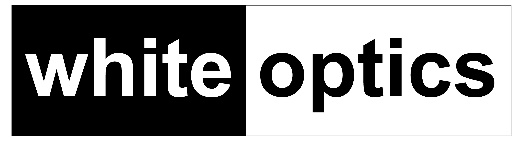 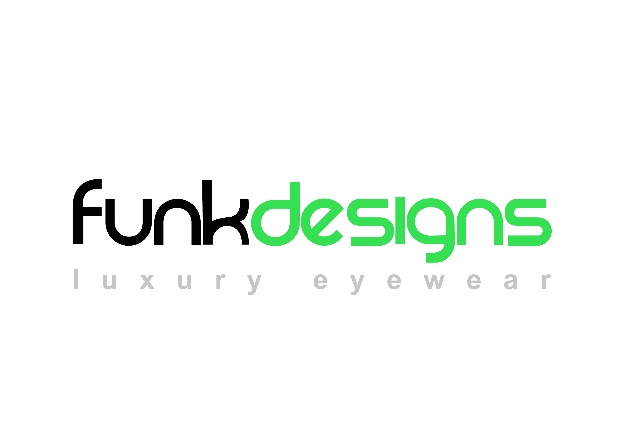       RETURNS FORMPlease tick appropriate: CREDIT □ EXCHANGE □ Frame ModelFrame Colour/SizeQuantityReason for return